 Gregory Wilkin, Columbia, S.C: A Deep Dive into Artistic Expression and Social Commentary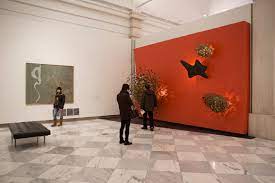 The USM Museum of Art is home to an expansive collection that showcases the imagination and skill of artists from all backgrounds. "Gregory Wilkin, Columbia, S.C." by artist Gregory Wilkin is an arresting work in the museum's collection that draws viewers in by depicting a blue house and a giant pride flag outside. This essay's goal is to thoroughly analyse and evaluate this piece of art by exploring its formal components, symbolism, and broader social commentary. Artists have traditionally used art as a potent medium to communicate their feelings, thoughts, and viewpoints on the world.Formal Analysis: Capturing Tranquility and Harmony in "Gregory, Columbia, S.C."The painting "Gregory, S.C." is an oil-on-canvas artwork showcasing a tranquil and charming blue house nestled amidst a lush green landscape. The composition adheres to a realistic style, evident in the precise details and attention to lighting and shadow. The house occupies the foreground, dominating the frame, while the vibrant colours in the background create a vivid contrast.The use of colour is particularly noteworthy in this painting. The prominent blue hue of the house is juxtaposed with the bright and bold colours of the pride flag, which stands tall and visible on a flagpole outside the home. The lush greenery surrounding the house adds a sense of harmony and natural beauty to the composition. The artist's mastery of light and shadow is evident in how sunlight delicately plays across the various surfaces, creating a sense of depth and dimension.The brushwork is fluid and deliberate, revealing the artist's skill in capturing intricate details. The precision of the brushstrokes gives life to the textures of the house, the flag, and the landscape. The overall effect is one of balance and harmony, drawing the viewer's attention to the central elements of the artwork.Interpretation: Embracing Diversity and Empowering Identity in "Gregory, Columbia, S.C.""Gregory, Columbia, S.C." is not just a picturesque representation of a house and landscape. Instead, it serves as a poignant reflection of contemporary social issues and celebrates diversity and identity. Often symbolising stability, the blue house becomes a canvas for the artist's message. The presence of the pride flag outside the house sends a powerful message of inclusivity, acceptance, and the celebration of LGBTQ+ identities.Columbia, S.C., known for its conservative roots, is a backdrop for the artist's social commentary. By placing the pride flag outside the house, the artist challenges societal norms and promotes the idea of acceptance and support for the LGBTQ+ community. The juxtaposition of the blue house with the pride flag suggests that a person's identity and sexual orientation are integral aspects of their home and individuality.Moreover, the vibrant colours of the pride flag stand out against the serene and muted tones of the blue house, signifying the struggle for visibility and recognition faced by the LGBTQ+ community. The artwork conveys a sense of hope and empowerment, encouraging viewers to embrace diversity and support social change.The blue house may represent the private sphere, where individuals can be authentic and free from judgment and prejudice. By placing the pride flag outside the house, the artist emphasises the importance of self-expression and living openly and honestly.Conclusion:Gregory's "Columbia, S.C." is a visually captivating artwork beyond a simple representation of a house and landscape. Through its meticulous formal elements and powerful symbolism, the painting serves as a social commentary on acceptance, inclusivity, and celebrating LGBTQ+ identities. The blue house becomes a potent symbol of individuality and authenticity, while the pride flag represents the struggle for recognition and visibility.By displaying this artwork in the USM Museum of Art, the institution further reinforces its commitment to showcasing diverse perspectives and promoting meaningful conversations on social issues. "Gregory, S.C." invites viewers to reflect on the significance of home, identity, and embracing diversity.Visitors stand before this painting and are encouraged to challenge preconceived notions, fostering a more inclusive and compassionate society. Through art, Gregory has made a powerful statement, reminding us of the transformative power of creativity and its enduring impact on shaping our collective consciousness.References:www.usm.edu. (n.d.). Museum of Art | School of Performing and Visual Arts | The University of Southern Mississippi. [online] Available at: https://www.usm.edu/performing-visual-arts/museum-art.php.